ПОСТАНОВЛЕНИЕ	                  КАРАР«21»марта 2018г.                                                                                       №4«Об утверждении Программы поддержки малого и среднего предпринимательства в Аксаринском  сельском поселении Заинского муниципального района Республики Татарстан на 2018-2020 годы»В соответствии с Федеральным законом от 6 октября 2003 года № 131-ФЗ «Об общих принципах организации местного самоуправления в Российской Федерации»,Федеральным законом от 24.07.2007 № 209-ФЗ «О развитии малого и среднего предпринимательства в Российской Федерации», Законом Республики Татарстан от 21 января 2010 года № 7-ЗРТ «О развитии малого и среднего предпринимательства в Республике Татарстан», руководствуясь Уставом Аксаринского сельского поселения Заинского муниципального района Республики Татарстанпостановляю:1. Утвердить Программу поддержки малого и среднего предпринимательства в Аксаринском сельском поселении Заинского муниципального района на 2018- 2020 годы. (Приложение 1, 2)2. Обнародовать Программу поддержки малого предпринимательства в Аксаринском  сельском поселении Заинского муниципального района на 2018-2020 годы путем   размещения на официальном сайте Аксаринского  сельского поселения и разместить на «Официальном портале правовой информации Республики Татарстан» (PRAVO.TATARSTAN.RU).3. Контроль за исполнением настоящего постановления оставляю за собой. РуководительИсполнительного комитета                                                   Ю.И.ГильмановУтверждена постановление руководителя исполнительного комитета Аксаринского сельского поселения от «21» марта 2018 года №4Программаподдержки малого и среднего предпринимательства в Аксаринском сельском поселениина 2018-2020 годыПриложение 1 к постановлению Исполнительного комитета Аксаринского сельского поселения Заинского муниципального района Республики Татарстан «21»марта 2018 №4Муниципальная программа «Поддержкамалого и среднего предпринимательства на территории Аксаринского сельского поселения Заинского муниципального района Республики Татарстан на 2018-2020 годы»Паспорт Программыподдержки малого и среднего  предпринимательства  в Аксаринском  сельском поселении Заинского муниципального районана 2018-2020 годы.Общие положения Программа разработана Исполнительным комитетом Поселения в соответствии с Федеральным законом от 24.07.2007 № 209 - ФЗ «О развитии малого и среднего предпринимательства в Российской Федерации», Законом Республики Татарстан от 21 января 2010 года N 7-ЗРТ «О развитии малого и среднего предпринимательства в Республике Татарстан» и в соответствии с  Подпрограммой «Развитие малого и среднего предпринимательства в Республике Татарстан на 2014-2016 годы» государственной программы "Экономическое развитие и инновационная экономика Республики Татарстан на 2014 - 2020 годы", утвержденной постановлением Кабинета Министров Республики Татарстан от 31 октября 2013 г. N 823. Объектом Программы являются субъекты малого и среднего предпринимательства – юридические лица и индивидуальные предприниматели. Предмет регулирования - оказание муниципальной поддержки субъектам малого и среднего предпринимательства. Сфера действия Программы – муниципальная поддержка субъектов малого и среднего предпринимательства Исполнительным комитетом Поселения. Субъекты малого и среднего предпринимательства - потребительские кооперативы и коммерческие организации (за исключением государственных и муниципальных унитарных предприятий), индивидуальные предприниматели, крестьянские (фермерские) хозяйства, зарегистрированные и осуществляющие деятельность на территории Поселения.      Муниципальная поддержка малого и среднего предпринимательства Исполнительным комитетом Поселения - деятельность, направленная на реализацию комплекса мер финансового, имущественного, организационного характера по созданию благоприятных условий для ведения предпринимательской деятельности на территории Поселения.Содержание проблемы, обоснование необходимости ее решения программным методом В соответствии с Федеральным законом от 06 октября 2003 года № 131-ФЗ «Об общих принципах организации местного самоуправления в Российской Федерации» к вопросам местного значения органов местного самоуправления относится создание условий для развития малого и среднего предпринимательства. Решению ряда социально - экономических задач может способствовать, в первую очередь, создание новых рабочих мест, снижение уровня безработицы, формирование среднего класса - основного гаранта социальной и политической стабильности государства. Путем создания новых предприятий и рабочих мест малое и среднее предпринимательство обеспечивает частичное решение проблемы занятости населения, насыщения рынка товарами и услугами. Вместе с тем, сектору малого предпринимательства свойственны относительно низкая доходность, сложности с внедрением новых технологий, ограниченность собственных ресурсов и повышенный риск в конкурентной борьбе. При этом основными наиболее отрицательно влияющими на развитие предпринимательства проблемами, которые приходится преодолевать представителям малого и среднего бизнеса, являются: - недостаток у субъектов малого и среднего предпринимательства начального капитала и оборотных средств, трудности с получением банковских кредитов и высокие процентные ставки по ним; - ограниченные возможности аренды земельных участков и производственных площадей для субъектов малого и среднего предпринимательства; - неразвитость системы информационного обеспечения малого и среднего предпринимательства; - отсутствие надежной социальной защищенности и безопасности предпринимателей; -отсутствие необходимой инфраструктуры поддержки малого и среднего предпринимательства; - нехватка квалифицированных кадров, невысокий уровень оплаты труда в сфере малого бизнеса. В последние годы малое предпринимательство в Поселении стало неотъемлемой частью рыночной системы хозяйствования, и его развитие приобретает все большее значение. Поддержка и развитие малого и среднего предпринимательства приобретает важнейшее значение. Основным направлением деятельности органов местного самоуправления в отношении малого и среднего предпринимательства является создание для них благоприятных условий развития, обеспечение условий для более полного раскрытия потенциала предпринимательства и повышение уровня конкурентоспособности субъектов малого и среднего предпринимательства. С целью формирования условий для развития малого предпринимательства необходимо объединение усилий и согласованные действия между органами государственной власти и органами местного самоуправления муниципального образования, организациями поддержки малого предпринимательства, общественными объединениями и некоммерческими организациями предпринимателей, субъектами малого предпринимательства. Результатом взаимодействия должно стать развитие нормативно- правовой базы поддержки малого предпринимательства, финансовых механизмов и механизмов имущественной поддержки малого предпринимательства. Практика показывает, что существующие в экономике проблемы, в том числе в малом и среднем предпринимательстве, наиболее эффективно решаются программными методами, поскольку комплексный подход позволяет обеспечить наиболее рациональную концентрацию финансовых, материальных, трудовых и прочих ресурсов в приоритетных направлениях. Реализация мероприятий по развитию малого и среднего предпринимательства на территории Поселения предусматривает, что главной задачей его развития является оказание методической и информационной помощи для получения государственной поддержки малыми и средними предпринимателями поселения по действующим в Республике Татарстан государственным и республиканским Программам.Программно - целевой подход направлен на решение ключевых проблем развития малого и среднего предпринимательства путем реализации следующих мероприятий: - оказание методической помощи в подготовке документации для получения средств государственной поддержки; - организация и проведение семинаров и «круглых столов» по основным проблемам и механизмам решения проблем; - организация работ по максимальному привлечению субъектов к поставке товаров (работ, услуг) для муниципальных нужд;- формирование положительного имиджа малого и среднего предпринимательства и т.д. Реализация указанных мероприятий позволит повысить уровень развития малого и среднего предпринимательства, который будет соответствовать требованиям перехода к современному развитию предпринимательства в Республике Татарстан. Поскольку обеспечение эффективной реализации стратегических направлений решающим образом определяет результат развития малого и среднего предпринимательства, органам местного самоуправления Поселения необходимо сосредоточить свои усилия на решении следующих задач: - полное и оперативное информирование не только субъектов малого и среднего предпринимательства, но также всех заинтересованных сторон о перспективных планах и программах, практических мерах и шагах, предпринимаемых Республикой Татарстан области в данной сфере; - обеспечение открытости органов местного самоуправления Поселения для активного обсуждения готовящихся проектов нормативных правовых актов, регулирующих деятельность субъектов малого и среднего предпринимательства, и возможных последствиях их применения с представителями малого и среднего предпринимательства, общественных организаций, средств массовой информации и т.д. Развитие малого предпринимательства – это вложение в будущее благополучия сельского поселения. Именно малый бизнес должен создавать стратегическую стабильность поселения, обеспечивая налоговые поступления. Принятие Программы позволит решать задачи в области поддержки и развития малого и среднего предпринимательства на территории Поселения на более качественном уровне.Основные цели и задачиОсновные цели Программы: - развитие субъектов малого и среднего предпринимательства; - создание благоприятной среды для развития малого и среднего бизнеса; - сохранение действующих и создание новых субъектов малого и среднего предпринимательства; - увеличение вклада малого и среднего предпринимательства в формирование бюджета за счет расширения налогооблагаемой базы и повышения собираемости налогов и сборов; - насыщение рынка товарами и услугами местных производителей; - обеспечение занятости населения сельского поселения. Для достижения, поставленной цели Программы должны решаться следующие задачи: - информационное и консультационное обеспечение субъектов малого и среднего предпринимательства; - методическое обеспечение субъектов малого и среднего предпринимательства; - трудоустройство безработных жителей поселения на предприятиях и в организациях субъектов малого и среднего предпринимательства; - укрепление позиций в бизнесе субъектов малого и среднего предпринимательства; - формирование инфраструктуры поддержки субъектов малого и среднего предпринимательства. - формирование благоприятного общественного мнения о малом и среднем предпринимательстве; - оказание содействия субъектам малого и среднего предпринимательства в продвижении производимых ими товаров (работ, услуг); - создание условий для повышения уровня знаний субъектов малого и среднего предпринимательства по ведению бизнеса, профессиональной подготовки, переподготовки и повышения квалификации кадров.5. Срок реализации ПрограммыРеализация Программы рассчитана на 2018-2020 годы.Ресурсное обеспечение Программы Перечень мероприятий, предусмотренных Программой, может корректироваться Исполнительным комитетом Поселения. Механизм реализации ПрограммыРеализация мероприятий, определенных настоящей Программой, осуществляется разработчиком Программы – Исполнительным комитетом Поселения. В ходе реализации Программы основной разработчик организует оперативное взаимодействие отдельных исполнителей. Заказчик Программы уточняет мероприятия и при необходимости внесения изменений в Программу организует работу в установленном порядке.Контроль реализации Программы Заказчик Программы контролирует исполнение мероприятий Программы. Исполнители Программы представляют информацию о ходе реализации Программы в Исполнительный комитет поселения.Ожидаемые результаты выполнения ПрограммыРеализация программных мероприятий, связанных с оказанием муниципальной поддержки субъектам малого предпринимательства в виде информационного, консультационного, методического обеспечения позволит увеличить количество хозяйствующих субъектов, будет способствовать снижению уровня безработицы, позволит увеличить налоговые поступления в бюджет поселения, повысить занятость, самозанятость, доходы и уровень жизни населения поселения, рост объемов производства, расширение рынка сбыта продукции, рост в Поселении числа семейных животноводческих ферм, численности поголовья сельскохозяйственных животных. Позволит также сформировать положительный имидж малого и среднего предпринимательства поселения и развить деловые взаимоотношения между субъектами малого и среднего предпринимательства и органами местного самоуправления поселения. Перечень программных мероприятий Перечень программных мероприятий, призванных обеспечить решение поставленных выше задач через механизмы реализации настоящей Программы, представлен в Приложении к настоящей ПрограммеПриложение 2к постановлению Исполнительного комитета Аксаринского сельского поселения Заинскогомуниципального района Республики Татарстан «21»марта 2018  №4Мероприятия по реализации муниципальной программы «Поддержка малого и среднего предпринимательства на территории Аксаринского сельского поселения Заинского  муниципального района Республики Татарстан на 2018- 2020годыРеспублика ТатарстанРуководитель Исполнительного комитета Аксаринскогосельского поселения Заинского муниципального района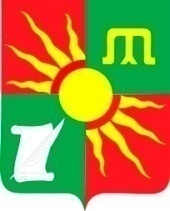 Татарстан РеспубликасыЗәй муниципаль районыАксар авыл җирлегенеңбашкарма комитетыҗитәкчесеУл. Вахитова, д. 2, с. Аксарино, Заинский район, 423501Вахитов урамы, 2нчейорт, Аксар авылы, Зәй районы, 423501Наименование Программы:«Программа поддержки  малого и среднего                                                       предпринимательства  в Аксаринском сельском поселении Заинского муниципального района на 2018-2020 годы» (далее – Программа).Основание для разработки программы1. Федеральный закон от 06.10.2003 N 131-ФЗ «Об общих принципах организации местного самоуправления в Российской Федерации»; 2. Федеральный закон от 24.07.2007 № 209-ФЗ «О развитии малого и среднего предпринимательства в Российской Федерации»; 3. Закон Республики Татарстан от 21 января 2010 года N 7-ЗРТ «О развитии малого и среднего предпринимательства в Республике Татарстан»; 4. Подпрограмм «Развитие малого и среднего предпринимательства в Республике Татарстан на 2014-2016 годы» государственной программы "Экономическое развитие и инновационная экономика Республики Татарстан на 2014 - 2020 годы", утвержденной постановлением Кабинета Министров Республики Татарстан от 31 октября 2013 г. N 823; 5. Устав муниципального образования «Аксаринское сельское поселение» Заинского муниципального района. Заказчик Программы:Исполнительный комитет Аксаринского  сельского поселения Заинского муниципального района.Разработчик ПрограммыИсполнительный комитет Аксаринского сельского поселения Заинского муниципального района.Цели Программы:- развитие субъектов малого и среднего предпринимательства; - создание благоприятной среды для развития малого и среднего бизнеса;- сохранение действующих и создание новых субъектов малого и среднего предпринимательства; - увеличение вклада малого и среднего предпринимательства в формирование бюджета за счет расширения налогооблагаемой базы и повышения собираемости налогов и сборов; - насыщение рынка товарами и услугами местных производителей; - обеспечение занятости населения Аксаринского сельского поселения Заинского муниципального района Республики Татарстан (далее – ПоселениеЗадачи Программы:- Создание правовых, экономических и организационных условий для устойчивой деятельности субъектов малого и среднего предпринимательства. -Развитие инфраструктуры поддержки предпринимательства с предоставлением адресной методической, информационной, консультативной поддержки. - Устранение административных барьеров, препятствующих развитию субъекта малого и среднего бизнеса. - Совершенствование методов и механизмов финансовой поддержки субъектов малого и среднего предпринимательства. - Повышение деловой и инвестиционной активности предприятий субъектов малого и среднего бизнеса; - Создание условий для увеличения занятости населения. - Привлечение представителей субъектов малого и среднего бизнеса, ведущих деятельность в приоритетных направлениях социального развития. - Привлечение субъектов малого и среднего предпринимательства для выполнения муниципального заказаСрок реализации Программы 2018-2020 годы Ожидаемые конечные результаты Программысоздание дополнительных рабочих мест и увеличение числа занятых в малом бизнесе; - увеличение количества субъектов малого предпринимательства; - рост объемов производства, расширение рынка сбыта продукции; - рост в Поселении числа семейных животноводческих ферм, численности поголовья сельскохозяйственных животных, - увеличение доли поступлений в бюджет сельского поселения от субъектов малого предпринимательства; - высокая информационная активность и осведомленность за счет методического обеспечения субъектов малого и среднего предпринимательства - снижение уровня безработицы; - укрепление доверия к власти, развитие деловых взаимоотношений между субъектами малого и среднего предпринимательства и органами местного самоуправления Поселения. Система организации контроля за исполнением ПрограммыМониторинг реализации Программы, осуществляемый с помощью проведения ежегодного анализа результатов реализации программных мероприятий Исполнительным комитетом Поселения.№п/пПеречень мероприятийИсполнительИсточник финансированияСрокисполнения123451. Нормативное правовое и организационное обеспечение развития малого и среднего предпринимательства1. Нормативное правовое и организационное обеспечение развития малого и среднего предпринимательства1. Нормативное правовое и организационное обеспечение развития малого и среднего предпринимательства1. Нормативное правовое и организационное обеспечение развития малого и среднего предпринимательства1. Нормативное правовое и организационное обеспечение развития малого и среднего предпринимательства1.1.Разработка предложений по совершенствованию нормативной правовой базы, направленных на защиту прав и законных интересов субъектов малого и среднего предпринимательства 2018-2020 годы Исполнительный комитет ПоселенияБез финансирования2018-2020 гг.1.2.Содействие в привлечении субъектов малого и среднего предпринимательства поселения к участию в выставках и ярмарках в целях расширения рынка сбыта товаров, работ и услуг, привлечения инвестиций Исполнительный комитет ПоселенияБез финансирования2018-2020 гг.1.3.Содействие в проведении сплошного статистического исследования деятельности субъектов малого и среднего предпринимательства Исполнительный комитет ПоселенияБез финансирования2018-2020 гг.1.4.Содействие субъектам малого и среднего предпринимательства сельского поселения в подготовке, переподготовке и повышении квалификации кадров рабочих специальностейИсполнительный комитет Поселения, исполнительный комитет Заинского муниципального района (далее – Исполнительный комитет района) (по согласованию),  «Центр занятости населения Заинского района» (по согласованию)Бюджет РТ2018-2020 гг.2. Консультационная, методическая и информационная поддержка субъектов малого и среднего предпринимательства2. Консультационная, методическая и информационная поддержка субъектов малого и среднего предпринимательства2. Консультационная, методическая и информационная поддержка субъектов малого и среднего предпринимательства2. Консультационная, методическая и информационная поддержка субъектов малого и среднего предпринимательства2. Консультационная, методическая и информационная поддержка субъектов малого и среднего предпринимательства2.1.Организация консультаций для субъектов малого и среднего предпринимательства поселения по вопросам получения государственной поддержкиИсполнительный комитет ПоселенияБез финансирования2018-2020 гг.2.2.Организация и проведение семинаров для субъектов малого и среднего предпринимательства поселения по вопросам развития и поддержки предпринимательства, организации и ведения деятельности, изменения действующего законодательстваИсполнительный комитет ПоселенияБез финансирования2018-2020 гг.2.3.Информационное обеспечение субъектов малого и среднего предпринимательства Поселения путем размещения информации о развитии и государственной поддержке малого и среднего предпринимательства на официальном сайте поселенияИсполнительный комитет ПоселенияБез финансирования2018-2020 гг.2.4.Размещение на официальном сайте Поселения информации о деятельности малого и среднего бизнеса ПоселенияИсполнительный комитет ПоселенияБез финансирования2018-2020 гг.2.5.Взаимодействие со средствами массовой информации по вопросам пропагандирования достижений субъектов малого и среднего предпринимательства поселенияИсполнительный комитет Поселения2018-2020 гг.2.6.Юридическая и практическая помощь при составлении ежегодной налоговой декларации для ИПИсполнительный комитет ПоселенияБез финансирования2018-2020 гг.3. Имущественная поддержка субъектов малого и среднего предпринимательства3. Имущественная поддержка субъектов малого и среднего предпринимательства3. Имущественная поддержка субъектов малого и среднего предпринимательства3. Имущественная поддержка субъектов малого и среднего предпринимательства3. Имущественная поддержка субъектов малого и среднего предпринимательства3.1.Содействие субъектам малого и среднего предпринимательства в обеспечении свободными нежилыми помещениями, а также в выделении земельных участков, отвечающих современным функциональным, технологическим, санитарно-эпидемиологическим, экологическим требованиямИсполнительный комитет ПоселенияБез финансирования2018-2020 гг..3.2.Обеспечение доступа субъектов предпринимательской деятельности к получению муниципальных заказов на производство продукции, товаров и оказание услуг на конкурсной основе. Привлечение предпринимателей к участию в выполнении муниципальных заказовИсполнительный комитет ПоселенияБез финансирования2018-2020 гг.4. Содействие деятельности координационных и совещательных органов в области развития малого и среднего предпринимательства4. Содействие деятельности координационных и совещательных органов в области развития малого и среднего предпринимательства4. Содействие деятельности координационных и совещательных органов в области развития малого и среднего предпринимательства4. Содействие деятельности координационных и совещательных органов в области развития малого и среднего предпринимательства4. Содействие деятельности координационных и совещательных органов в области развития малого и среднего предпринимательства4.1.Содействие координационным и совещательным органам в области развития малого и среднего предпринимательства в осуществлении их деятельностиИсполнительный комитет ПоселенияБез финансирования2018-2020 гг.4.2.Участие в организации и проведении деловых встреч, «круглых столов» и семинаров по проблемам развития малого и среднего предпринимательстваИсполнительный комитет Поселения, Исполнительный комитет района (по согласованию)Без финансирования2018-2020 гг.5. Создание благоприятного общественного климата для развития малого и среднего предпринимательства5. Создание благоприятного общественного климата для развития малого и среднего предпринимательства5. Создание благоприятного общественного климата для развития малого и среднего предпринимательства5. Создание благоприятного общественного климата для развития малого и среднего предпринимательства5. Создание благоприятного общественного климата для развития малого и среднего предпринимательства5.1.Содействие субъектам малого и среднего предпринимательства Поселения в формировании и реализации инвестиционных проектовИсполнительный комитет ПоселенияБез финансирования2018-2020 гг.5.2.Проведение мониторинга деятельности субъектов малого предпринимательстваИсполнительный комитет ПоселенияБез финансирования2018-2020 гг.5.3.Проведение ежегодных конкурсов среди субъектов малого и среднего предпринимательства и освещение проводимых мероприятий в средствах массовой информации, с целью создания благоприятного общественного климатаИсполнительный комитет ПоселенияБюджет района2018-2020 гг.